В связи с уточнением планируемых значений показателей (индикаторов) на 2020 год: 1. Внести в постановление от 16.09.2019 г. № 1133 «Об утверждении Плана мероприятий по реализации в МО МР «Печора» региональной программы «Поддержка и развитие чтения в Республике Коми на 2019-2020 годы» следующие изменения:1.1. Приложение 2 к постановлению изложить в редакции согласно приложению к настоящему постановлению.2.  Настоящее постановление вступает в силу с даты подписания и подлежит размещению на официальном сайте администрации муниципального района «Печора».Приложениек постановлению администрации МР «Печора»                     от « 11 » марта 2020 г. №  205Приложение 2Целевые показатели
(индикаторы) Программы
АДМИНИСТРАЦИЯ МУНИЦИПАЛЬНОГО РАЙОНА «ПЕЧОРА»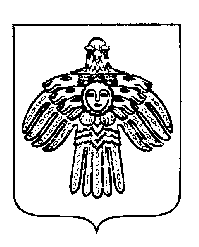 «ПЕЧОРА»МУНИЦИПАЛЬНÖЙ  РАЙОНСААДМИНИСТРАЦИЯ ПОСТАНОВЛЕНИЕШУÖМПОСТАНОВЛЕНИЕШУÖМПОСТАНОВЛЕНИЕШУÖМ« 11 » марта 2020 г.г. Печора,  Республика Коми                              №  205     О внесении изменений в постановление администрации МР «Печора» от 16.09.2019 г. № 1133 «Об утверждении Плана мероприятий по реализации в МО МР «Печора» региональной программы «Поддержка и развитие чтения в Республике Коми на 2019-2020 годы»Глава муниципального района-руководитель администрацииН.Н. Паншина№Наименование показателя (индикатора)Ед. изм.Планируемые значения показателей (индикаторов) по годамПланируемые значения показателей (индикаторов) по годам№Наименование показателя (индикатора)Ед. изм.2019 год2020 год12345Количество читателей МБУ «ПМЦБС»человек1300013900Число посещений МБУ «ПМЦБС»человек110000172102Книговыдача МБУ «ПМЦБС» (количество книг и документов, выданных (просмотренных) из фонда библиотеки), в т.ч. предоставление библиотечных электронных ресурсовединиц285000290000Количество посещений официального сайта МБУ «ПМЦБС»единиц3000030000